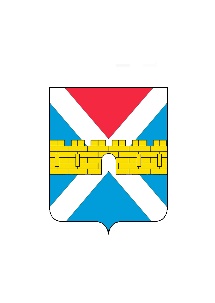 АДМИНИСТРАЦИЯ КРЫМСКОГО ГОРОДСКОГО ПОСЕЛЕНИЯКРЫМСКОГО РАЙОНАПОСТАНОВЛЕНИЕот ________________                                                                                                   № __________город КрымскОб утверждении Порядка осуществления контроля за выполнением перевозчиками условий свидетельства на право осуществления регулярных пассажирских перевозок на муниципальных городских маршрутах регулярного сообщения и Требований к выполнению перевозчиками условий свидетельства на право осуществления регулярных пассажирских перевозок на муниципальных городских маршрутах регулярного сообщения на территории Крымского городского поселения Крымского района по нерегулируемым тарифамРуководствуясь статьей 16 Федерального закона от 6 октября 2003 г.      № 131-ФЗ «Об общих принципах организации местного  самоуправления                    в Российской Федерации», статьей 17 Федерального закона                                           от 13 июля 2015 г. № 220-ФЗ «Об организации регулярных перевозок пассажиров и багажа автомобильным транспортом и городским наземным электрическим транспортом в Российской Федерации и о внесении изменений  в отдельные законодательные акты Российской Федерации», статьей 4.8 Закона Краснодарского края от 7 июля 1999 г. № 193-КЗ «О пассажирских перевозках автомобильным транспортом и городским наземным электрическим транспортом в Краснодарском крае», а также статьей 31 Устава Крымского городского поселения Крымского района, п о с т а н о в л я ю:Утвердить Порядок осуществления контроля за выполнением перевозчиком условий свидетельства на право осуществления регулярных пассажирских перевозок на муниципальных городских маршрутах регулярного сообщения Крымского городского поселения Крымского района                                 по нерегулируемым маршрутам, линейного контроля (приложение 1).Утвердить Требования к выполнению перевозчиками условий свидетельства на право осуществления регулярных пассажирских перевозок                         на муниципальных городских маршрутах регулярного сообщения Крымского городского поселения Крымского района по нерегулируемым тарифам (приложение 2).3. Организационному отделу администрации Крымского городского поселения Крымского района (Завгородняя Е.Н.) разместить настоящее постановление на официальном сайте администрации Крымского городского поселения Крымского района в сети Интернет.4. Общему отделу администрации Крымского городского поселения Крымского района (Колесник С.С.) обнародовать настоящее постановление                   в соответствии с утвержденным порядком обнародования муниципальных правовых актов Крымского городского поселения Крымского района.5. Контроль за выполнением настоящего постановления возложить                   на заместителя главы Крымского городского поселения Крымского района Смирнова А.А.6. Настоящее постановление вступает в силу со дня его официального опубликования.
Глава Крымского городскогопоселения Крымского района                                                                 Я.Г. Будагов